           Беляев Фёдор Владимирович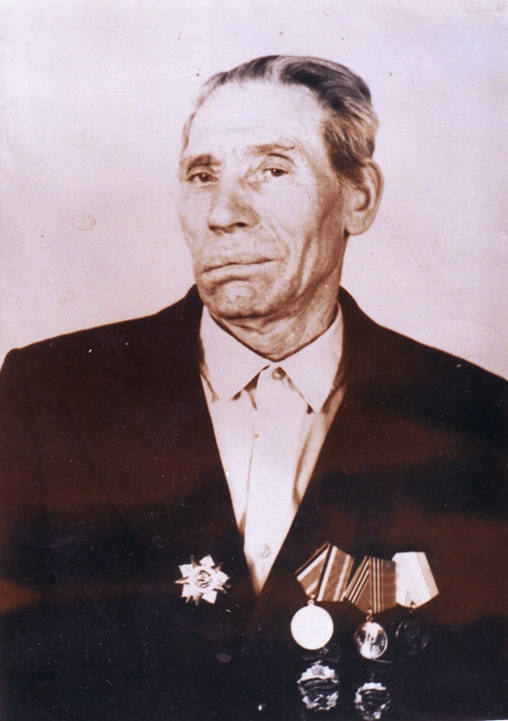 Дата рождения: 15.10.1920 г.Место рождения: Саратовская областьДолжность и звание: РядовойНаграды: Орден Отечественной войны II степени (06.04.1985 г.)Краткая биографияДо войны работал в колхозе. В армии с августа1940 года.Участник ВОВ: После войны был демобилизован, вернулся в х. Захаро-Обливский и продолжил работу в колхозе 2-ой бригады (х. Крюков). Жил в хуторе Захаро-Обливский, умер 03.04.1991 г., там же и похоронен.Информация о подвиге в ходе ВОВ